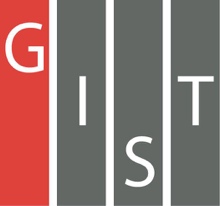 Gwangju Institute of Science and TechnologyOfficial Press Release (https://www.gist.ac.kr/)	Section of	Hyo Jung Kim	Nayeong Lee	Public Relations	Section Chief	Senior Administrator		(+82) 62-715-2061	(+82) 62-715-2062	Contact Person	Professor Sanggyu Kang	for this Article	School of Mechanical Engineering		+(82) 62-715-3240	Release Date	2020.07.04GIST Professor Sanggyu Kang is appointed as a member of the Hydrogen Economy Committee□	GIST (Gwangju Institute of Science and Technology, President Kiseon Kim) School of Mechanical Engineering Professor Sanggyu Kang was appointed as a member of the Hydrogen Economy Committee on July 1, 2020.∘	Members of the Hydrogen Economy Committee will be appointed upon the recommendation of experts from various fields and related ministries, and a total of 11 people, including GIST Professor Sanggyu Kang, Hyundai Motor Vice Chairman Eui-sun Chung, and Environmental Foundation Director Mi-kyung Lee were recommended and awarded the certificate of appointment by Prime Minister Sye-kyun Chung, who is the chair or the committee.□	The Hydrogen Economy Committee is Korea's hydrogen economy control system composed of eight related ministries, industries, academia, civic groups, and the best civilian experts of each field. Under the Act on the Promotion of Hydrogen Economy and the Hydrogen Safety Control, the Hydrogen Economy Basic Plan will be established, implemented, inspected, and evaluated, and major policies will be established and implemented for Korea to become a leading hydrogen economy nation, including policy coordination, inter-state cooperation, and ecosystem.□	Professor Sanggyu Kang said, "We can expect a quick economic recovery after the COVID-19 crisis by strengthening our competitiveness by revitalizing the hydrogen industry, which is a key source for the future. We will actively contribute to the creation of an eco-friendly hydrogen ecosystem by expanding the distribution of hydrogen infrastructure and promoting policies to promote the hydrogen economy."∘	Meanwhile, the government said it will support 1,000 hydrogen-specialized companies as well as 850,000 hydrogen cars and 660 charging stations to boost the hydrogen economy. Accordingly, 420,000 jobs are expected to be created by 2040, and the economic effect is expected to reach 43 trillion won.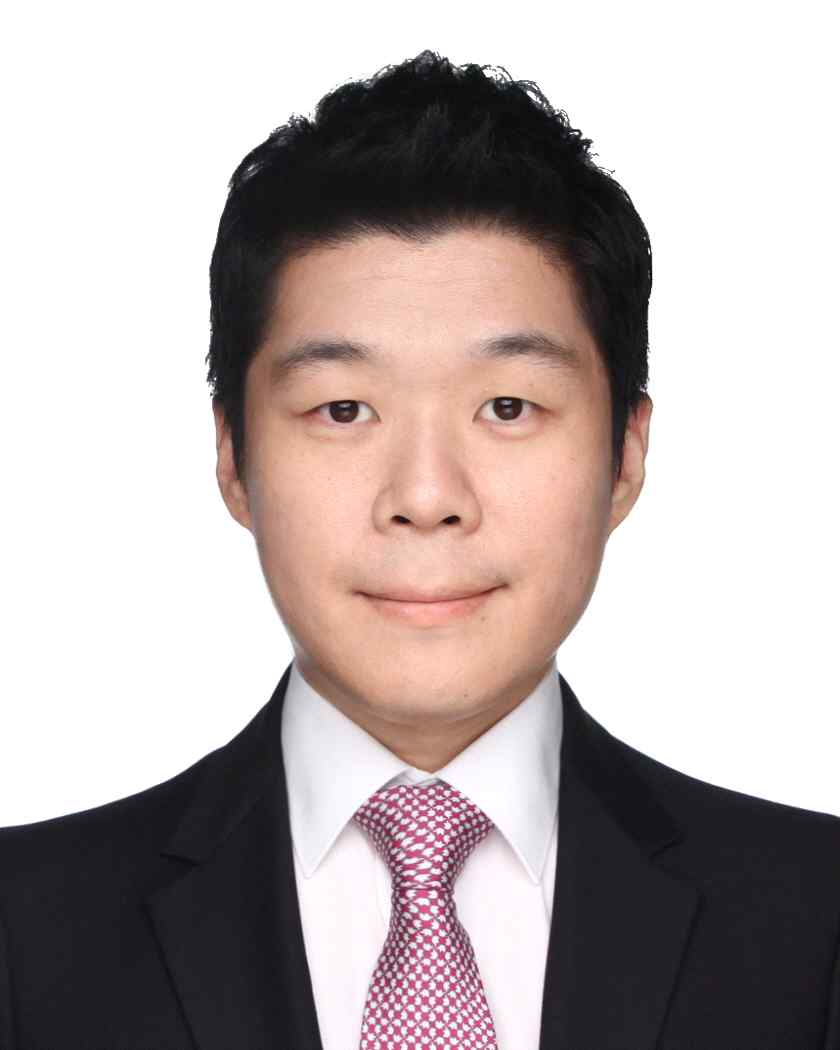 ▲ GIST School of Mechanical Engineering Professor Sanggyu Kang